KQ2200E超声波清洗器主要技术参数型号：KQ2200E外形尺寸：266*162*275mm                             内槽尺寸：230*140*100mm容量：3L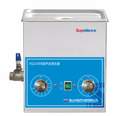 超声频率：40kHz超声功率：100W加热功率：400W温度设定范围：室温-80℃工作时间可调：1-60min/常开其他配置：降音盖、不锈钢网架、不锈钢托架、手控进排水、AC220V/50Hz电源价格：2980元主要性能特点经典机械式控制，操作简单方便。 清洗器主体材质均为304优质不锈钢。清洗器电路及器件升级并匹配，电功转换率高、无功损耗低。 标配常规换能器超声功率50W、超声频率40kHz。